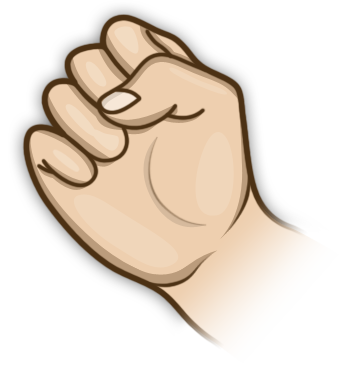 Une portion = 80 à 100 grammes =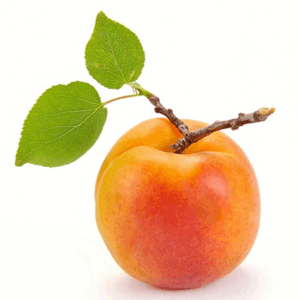 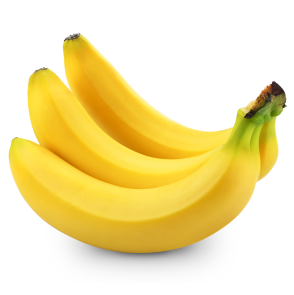 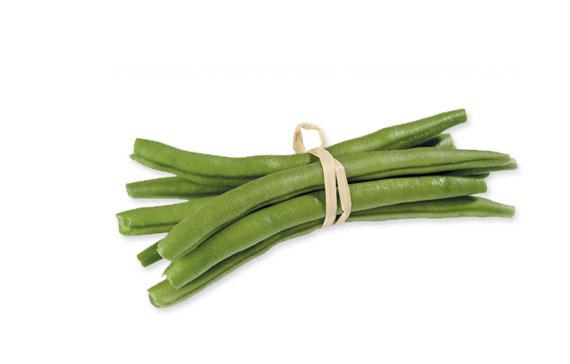 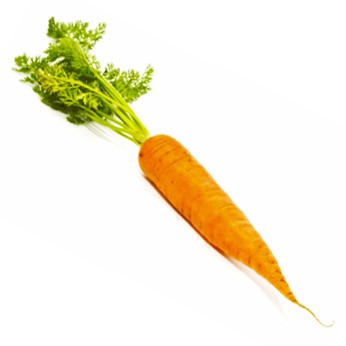 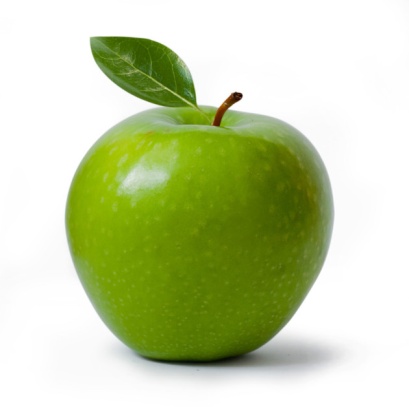 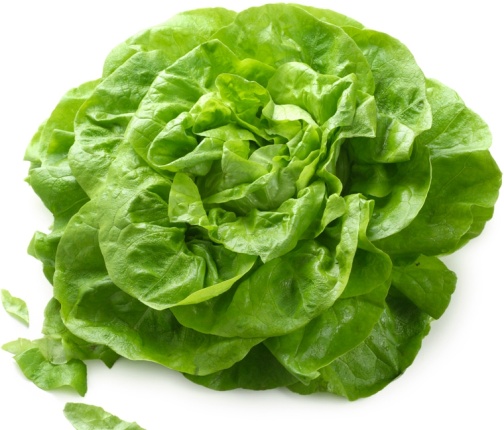 